MINUTES OF THE LOSTOCK GRALAM PARISH COUNCIL MEETING HELD ON MONDAY 2nd MARCH 2020 AT THE CHURCH HALL, LOSTOCK GRALAMPart I The meeting commenced at 7.30 pm.PRESENT:	Parish Councillors T Hodges, P Kelly, M Litton, P Cobley, Cllr M Venables and L Kelly.IN ATTENDANCE:	L Sandison, Clerk.ALSO PRESENT:	Two members of the public.	PUBLIC FORUM-Member of the public raised concerns about the felling of mature trees at the Slow and Easy on Manchester Road. The Clerk informed those present that a TPO has been received and will be considered at the meeting.-Member of the public raised concerns about blocked drains on School Lane. The Clerk will report the matter to CWAC.APOLOGIES FOR ABSENCEIt was RESOLVED to accept apologies from Cllr M Stocks, Cllr T Smith and Cllr A Ross.DECLARATIONS OF INTERESTNone.MINUTESRESOLVED to accept the minutes of the Parish Council meeting held on Monday 3rd February 2020. PROGRESS REPORT-Boundary sign-This is on order with CWAC Ian Lovatt.-Righthand turn at the Hall Lane traffic lights- Awaiting response from Cllr M Stocks, MP Esther McVey has written to CWAC and asked that she been kept in touch.-Cllr Kelly has contacted Cllr M Stocks about possible air quality monitoring on the crossroads. Cllr Kelly also advised that hand held air quality monitors can be purchased online.-Moving the Manchester Rd 30mph zone - Awaiting response from CWAC Dave Reeves and his assessment results and response from MP Esther McVey.-Bus shelter- Awaiting response from CWAC bus stop infrastructure team.-Lamp post for Cheshire Avenue – awaiting responses from CDP Ltd and SP Manweb.-Flower Planters- It was RESOLVED to accept Northwich Town Councils quote of £240.00 net to empty both planters and investigate the flood issue, fill with compost and plant twice per year with bedding plants.-The Clerk read out a response from the Environmental Agency with regards to air quality monitoring in the area. The Clerk will request that a spot monitor for the Hall Lane traffic lights be carried out to investigate the levels of fumes from standing traffic.POLICE-PCSO Suzi Wardzinski sent the following report: -ASB- No reports received.Theft (including shoplifting)- 08/02/20, 09/02/20, 12/02/20, 21/02/20 - Co-Op, low value thefts- 11/02/20 – Co-Op, theft of meats. All have been dealt with and I will pass extra attention to the areaBurglary- No reports receivedVehicle / bicycle theft- 29/02/20 – Manchester Road, wheels taken from motor vehicle, CCTV enquiries to be madeParking/Highway disruptions- 09/02/20 – Manchester Road, grid come up due to flooding, highways made aware- 10/02/20 – Junction where A559 and A556 are lights stopped working, highways made aware- 25/02/20 – Two vehicle road traffic collision on the A556, no injuriesOtherSpeed enforcement done on Manchester Road on 13/02/20 with sixteen offences captured and Townshend Lane on 26/02/20 with five offences capturedREPORT FROM CHESHIRE WEST AND CHESTER COUNCILLORSCouncillor Mark Stocks was absent. Clerk to send a letter advising that a written report should be received if he can not attend the PC meeting.Cllr Pete Kelly gave a verbal update which he received from Cllr Stocks;-Cllr Stocks has ordered a double litter bin for the Lostock Triangle.-Sunken manhole near Gibbon Drive still awaiting repair.-Litter picking remains an issue with Street-scene not cooperating. ASSET REGISTER FOR 2019/2020 - Reviewed & RESOLVED to accept.RISK ASSESMENT FOR  2019/2020 - Reviewed & RESOLVED to accept.ANNUAL GOVERNANANCE AND ADMINISTRATION 2020- Reviewed & RESOLVED to accept.PRIVAVCY STATEMENT FOR 2019/2020 - Review & Approve – Appendix 4PLAY AREAS AND INSPECTIONS-Volunteer Graham Oakes is back litter picking and emptying the bins at the Community Centre play area.-The PC considered LMF request to run a new class on the Community Centre playing field on Tuesday mornings. The PC RESOLVED to allow military fitness classes on Tuesday mornings.FOOTBALL PITCH PROGRESS-The Clerk is still awaiting the planning application outcome for the MUGA. The Planning Application has now been with the planning department for 23 weeks, should no outcome be received by Friday 6th March then a complaint should be raised.CHAIRMANS REPORTThe Chairman attended a NTC Charity Dinner in Castle which was well attended. The Chairman said that it was a useful networking event and a good way of raising funds for charity. The Chairman is also due to attend a CWAC Working in Partnership meeting on Tuesday 4th March and a Manchester Airport Parish/Town Council meeting on Tuesday 10th March.The Chairman spoke about the importance of networking and raising awareness of Lostock Gralam Parish Council in the community.  The Chairman also asked what support the PC could offer.Cllr P Kelly advised that he will be visiting a local care home with his dog to offer companionship.CLERKS REPORT-The Clerk will be working on the year end accounts in March.-The North West Ambulance Service has confirmed an AED training course for Tuesday 31st March at 7.00pm in the Community Centre.-The PC received the up to date logo design – Clerk to clarify logo ownership.-There will be a Community Litter Pick on Sunday 8th March at 2pm starting at the Co-op.-Parish Council RESOLVED to pay the ICO. Annual fee by direct debit which would result in a £5.00 reduction to £35.00pa.-The Clerk has arranged a meeting with CWAC Environmental Services to discuss the dog fouling along School Lane and Stubbs Lane. Meeting Monday 9th March at 10.30am outside Lostock Gralam Primary School.-The Clerk has placed a fresh advert for Parish Councillors on the notice board.-The PM announced that HS2 will go ahead, it is unclear what the plan is from Crewe to Manchester. The Clerk and Cllr M Venables will attend an HS2 Implementation Advisory Meeting on Wednesday 11th March at 10.00am in the Dingle Recreation Centre.PLANNINGThe Council considered the following planning applications and RESOLVED to respond as below:FINANCE-s137 grant application from the Lostock Gralam Primary School to be considered at the next Parish Council meeting.-The current account bank balance is £8,348.12 and the deposit account balance is £40,823.45.-It was RESOLVED to accept payment of the following accounts.COUNCILLORS’ REPORTS & FUTURE AGENDA ITEMS-Dirty road signs – Cllr Venables and Cllr Cobley to address.-Shrubs overgrown over road signs – Clerk to write to land owners.-Motorbike pulling wheelies along Manchester Road – Report to Suzi.The meeting finished at 8.40pm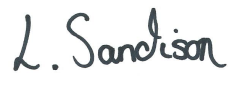 DATE AND TIME OF NEXT MEETINGThe next Parish Council meeting will be held on Monday 30th March 2020 in the Lostock Gralam Church Hall at 7.30 p.m. PART 2PRIVATE & CONFIDENTIAL MEETINGAPPLICATIONSAPPLICATIONS20/00621/TPOSite -Rear Of Slow And Easy 411 Manchester Road Lostock Gralam Northwich CW9 7PJProposal -2 x Over Mature Oak (T25 & T26) and 1 x Mature Lime (T27) to be felled to allow the future development of the site in accordance with granted planning approval 17/01434/FUL and a currently live planning application 19/00075/FUL-OBJECTIONDECISIONSDECISIONS19/02719/FUL-Land Off Cookes Lane Rudheath Northwich Cheshire-Construction of a temporary compound for a period of up to 3 years, landscaping and associated works, and reinstatement of the site following cessation of the temporary use.-REFUSALChq no. PayeeAmount300704Northwich Town Council£117.60300705CG Services Cheshire Ltd£212.00300703Suez Recycling & Recovery Ltd£36.90S/O ICO.35.00Income